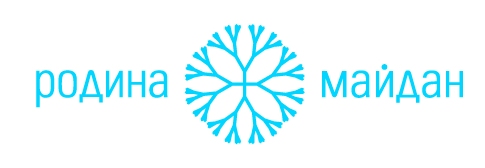 01.05.2014Керівнику Страхової компаніїОГОЛОШЕННЯ ПРО КОНКУРСІніціатива «Родина Майдан» та Фонд громади Приірпіння  оголошують  конкурс на обрання 2-х провайдерів послуг зі страхування життя дітей осіб, що загинули та зникли безвісти під час подій на Майдані. Конкурс проводиться в період з 01.05.2014 по 13.05.2013.Умови конкурсу:Страхувальник – Фонд громади ПриірпінняМета конкурсу – обрати провайдера послуг, який за допомогою програми зі страхування життя дітей створить систему фінансової підтримки для дітей осіб, що загинули та зникли безвісти під час подій на Майдані, до досягнення цими дітьми повноліття (18 років).Застраховані особи – діти віком від 0 до 18 років (орієнтовно 100 дітей різного віку, 65 дітей загиблих Небесної сотні та ще орієнтовно 35 дітей зниклих безвісті  (договори страхування на дітей зниклих безвісті осіб будуть укладені лише після офіційного встановлення статусу )). Інформація про вік дітей станом на 1.06.2014 доступна на сайті ініціативи «Родина Майдан» за посиланням http://maidanfamily.org/analiz-zibranoyi-informatsiyi-pro-rodini-zagiblih/.Основна програма страхування має передбачати виплату у випадку дожиття застрахованої особи до 18 річного віку. Орієнтовний страховий внесок -40 000 грн. одноразово до початку дії Договору страхування.Побажання Страхувальника – включити додаткові програми страхування: травматичні ушкодження; критичні захворювання, дитяча інвалідність, хірургічні втручання.Конкурсна пропозиція має містити таку інформацію:Довідка про СтраховикаОпис Умов страхування, що пропонуються Страховиком (таблиця)Додаткова інформація1.	Довідка про Страховика:2.	Опис Умов страхування, що пропонуються СтраховикомОсновна програма страхування: на випадок смерті або дожиття Застрахованої особи до 18-річного віку за умови одноразового внеску 40000 грн.Додаткові програми страхування:Програма додаткового страхування 1: на випадок травматичних ушкодженьПрограма додаткового страхування 2: _______________________________________Програма додаткового страхування 3: ________________________________________Додаткова інформація (на розсуд Страховика):____________________________________________________________________________________________________________________________________________________________________________________________________________________________________________________________________________________________________________________________________________________________________________________________________________________________________________________________________________________________________________________________________________________________________________________ПІБ, посада відповідальної особи СтраховикаДата, печаткаПросимо вказати у конкурсній пропозиції готовність страхової компанії збільшити суми вкладів на рахунках в рамках власної філантропічної діяльності або КСВ-програми та/або запропонувати інші додаткові продукти/пільги/допомогу дітям Небесної сотні та осіб, що зникли без вісті.Розгляд пропозицій страхових компаній буде здійснено на засіданні конкурсної комісії  14 травня 2014 року.Конкурсні пропозиції приймаються  з 01.05.2014 до 13.05.2014 в електронному вигляді (відскановані копії ) на електронну адресу: ilona.demchenko@gmail.comКонтакти:  Ілона Демченко, інформаційний координатор ініціативи «Родина Майдан», тел. 067 259-84-381.Повне найменування Страховика2.Рік заснування Страховика3.Інформація про склад акціонерів4.Номер та дата видачі ліцензії на страхування життя5.Обсяги надходжень страхових премій першого року по накопичувальних договорах страхування за останні 3 роки, грн. 2011 - ____________грн2012 - ____________грн2013 - ____________грн6.Кількість застрахованих осіб по накопичувальних програмах за останні 3 роки, осіб 2011 - ____________осіб2012 - ____________осіб2013 - ____________осіб7.Розмір інвестиційного доходу, які отримала Компанія від розміщення коштів страхових резервів,за останні 3 роки, %2011 - ____________%2012 - ____________%2013 - ____________%8.Найменування аудитора, який здійснює аудит діяльності Страховика9.Наявність приписів Нацкомфінпослуг щодо порушень страхового законодавства за останні 3 роки (Так/Ні)Вік дитини на момент укладення договору страхування,роківСтрахова сума/ гарантована страхова виплата у випадку дожиття Застрахованої особи до закінчення дії договору страхування, грн.Страхова сума/гарантована страхова виплата у випадку смерті Застрахованої особи, грн.Примітки0123456789101112131415161718Вікдитини,роківРозмір річного страхового тарифу, %Діапазон розміру страхової суми,грн.Розмір страхової виплати,грн.ПриміткиВідповідно до Таблиці виплат (Додається)Вікдитини,роківРозмір річного страхового тарифу, %Діапазон розміру страхової суми,грн.Розмір страхової виплати,грн.ПриміткиВікдитини,роківРозмір річного страхового тарифу, %Діапазон розміру страхової суми,грн.Розмір страхової виплати,грн.Примітки